                      Permit #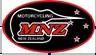 TBA Entry fee cost: $70 (one class only) This cost includes a MNZ day licence if required for this event & includes transponder hire.  DISCLAIMER OF LIABILITY: Tauranga Motorcycle Club and Motorcycling New Zealand IncI have read the Supplementary Regulations for this Competition and agree to be bound by them and the Manual of Motorcycle Sport, the MNZ Constitution, and the MNZ Code of Conduct. I am aware that the sport of Motorcycle Competition might a) cause me injury; serious or otherwise b) damage my property.I wish to take part in the TAURANGA BOYS COLLEGE SECONDARY SCHOOLS MX CHALLENGE despite the above risks.Neither I, or anyone associated or connected with me will make any claim against you or your officers, employees or agents in respect of: a) any injury suffered by me; or b) any damage to any of my property regardless of how the injury or damage occurs.I will indemnify you against all claims, damages or losses (including costs) which you incur as the direct or indirect result of any injury to me or damage to my property.I am physically fit and there is no health or other reason why I should not participate in the sport of Motorcycle Competition.  I am aware that this disclaimer will not affect any legal obligations you have to me which you cannot contract out of under NZ Law.  I agree that in this disclaimer “my property” includes any property owned by me or in my possession or under my control.I agree that this disclaimer will be binding on my family, my heirs, my legal assigns and my administrators and executors.I accept that stripping and re-assembly for Technical Checks are at my cost.I consent to the details contained in this form being held by the           Motorcycle Club for the purpose of the promotion and the benefit of the race meeting concerned, and Motorcycling in general. I acknowledge my right to access and correction of this information. The consent is given in accordance with the Privacy Act 1993.MNZ supports the FIM/IOC Charter on drugs in Sport. MNZ uses the services of Drug Free Sport NZ and other agencies to professionally carry out the testing. I acknowledge by signing this form I maybe subjected to a drug/alcohol test at any time. I agree to such testing. I further agree that my name can be published by MNZ as having taken part in a drug/alcohol test together with the results of that testing.I confirm that my machine complies with any technical rule(s) set out in the Manual of Motorcycle Sport and/or the Supplementary Regulations and that, to the best of my knowledge and belief, it is in safe working order and fit for competition.        Date: ……..…./…..……./2017                                Signature of Rider: …............……………………………………………………...……………………………..        Parent/Legal Guardian: .................................................……………………............... Relationship: .…………..................................………        (must be present on race day if rider is under 16 years of age & are responsible for the actions & behavior of riders in my care).Print this entry form off & post to: Race Secretary, PO Box 916, Pukekohe 2340 or email aristocrat.services@xtra.co.nzMake cheques payable to: Tauranga Motorcycle Club Inc  Or Pay by Direct Credit to: Tauranga Motorcycle Club Inc, Account #: 01-0434-0026048-02Please use Initials & last name as the reference,   class entered as the code                  TAURANGA BOYS COLLEGE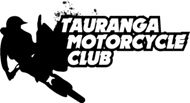 SECONDARY SCHOOLSMX CHALLENGESUPPLEMENTARY REGULATIONS & GENERAL RACE INFORMATIONMNZ Permit No: TBA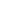 VENUE:The Tauranga Motorcycle Club MX track, TECT All Terrain Park, Whataroa Road (off SH36), Tauranga(the track is on the left hand side about 1km down Whataroa Road)Natural terrain with man-made enhancements.OFFICIALS:MNZ Steward: Kelvin MeredithClerk of the Course: Craig JeffreyRiders Representatives: To be appointed at Riders BriefingRace Secretary: Maurice HaymanENQUIRIES:Entry enquiries: Maurice Haymanaristocrat.services@xtra.co.nzor 027 473 5762SIGN ON:Friday	8-00am to 9-00am .….Riders briefing 9-15am                                             .....Practice starts 9-30am PROTEST COMMITTEE:MNZ Steward, Clerk of the Course and Rider Representative.ENTRIES/REFUNDS: Rule 5.5a All entries must be accompanied by the correct fees. If the rider is unable to attend and notifies the Race Secretary (of the meeting) in writing prior to the event, but not including the event day, entry fees maybe refunded. 				LAPSCORING: Electronic lap-scoring will be supplied by Aristocrat Services Ltd using mylaps transponders.START: Will be clutch start behind backward falling gates.PRACTICE/QUALIFYING: Each class would have 1 look lap and 3 hot laps. (Gate picks from qualifying.  These will be the gates picks used for the whole day)ACCEPTANCE AND CONFIRMATION: Entries will not be processed unless entry form is filled out correctly and payment has been received. Confirmed entry list will be on the Tauranga Motorcycle Club website & be available prior to the close off date.FORCE MAJEURE: For reasons of Force Majeure, should a meeting or part of a meeting be cancelled any entry fee refunds will be made at the sole discretion of the Organisers. The Organisers reserve the right to alter the meeting format as deemed necessary.BIKE NUMBERS: All bikes must have front/side number or letters on the day to help officials with timing, points scoring, commentary & or stewarding reasons. Duplicate bike numbers will be asked to change their number.  BODY ARMOR: The rider acknowledges to the wearing of an approved helmet, along with approved boots, gloves, proper mx gear & body armor for the riders protection. NOISE TESTING: Bike noise must be to a maximum limit of 96Dba, as per MNZ Regulations.SCHOOL ATTENDANCE: All riders attending this event must be attending a secondary school (Y9 – Y13) as at the day of racingRIDER AGES: Photo ID may be requested upon signing on at the race day registration if there is any question re eligibility. *Special Note* re 13 – 14 yrs 125cc / 250F class, riders must be 14 years old to be eligible to compete on a 250F bike - no younger age exceptions will be permittedRACE DURATION: Friday:             All classes                  3 races per class                  Race duration 10 minutes plus a one lapNB: The Organizers reserve the right to alter the race duration & or merge classes etc to ensure the meeting remains on scheduleRANDOM TECHNICAL INSPECTIONS: As per MNZ Rule 10.1POINTS SCALE:25,22,20,18,16,15,14,13,12,11,10,9,8,7,6,5,4,3,2,1TROPHY SCALE:  1st to 5th All classes 1st SchoolSchool -  1 point for every team member plus the top 3 riders points (not including novice class) to get total school points.  School with most points wins.PRIZEGIVING: To be held at the track following racingCLOSING DATE:  Friday 31st March 2017There will be a minimum of 5 prepaid entries for a class to exist, and a maximum of 40 riders per class. If more than 40 entries are received for any Competition grade then a combined Practice/Qualifying will be run with the top 40 fastest laptimes competing in the Competition grade and remainder of competitors will compete in the Novice grade.TIMING AND RESULTS: Tauranga Motorcycle Club website www.taurangamcc.co.nz & also posted on mylaps (as soon as they are available) CAMPING:  There is free camping available at TECT All Terrain Park and tents are permitted in the designated parking areas.  Further details and maps are available at the Council’s website; http://www.westernbay.govt.nz/our-facilities/parks-walks-camping/freedom-campingTAURANGA MOTORCYCLE CLUB PROUDLY PRESENTS                      TAURANGA BOYS COLLEGE SECONDARY SCHOOLS                          MX CHALLENGEFRIDAY 7 APRIL 2017  Rider Name:                                                                                                 Phone:                                                        Mob:        Address:                                                                                                       Email: Please print         Age:                                            Date of birth:                                             Racing no:                                         Bike Make / Model:        MNZ Licence No: (if applicable)                                         OR                Tick if you DO NOT hold current MNZ licence     Y9   Y10   Y11   Y12   Y13  Circle attending year                                   PERSONAL TRANSPONDER #:                                                                   School Attending:         √   12 - 16 yrs   85cc / 150Fcc                (competition grade)        12 - 16 yrs   85cc / 150Fcc                (competition grade)        12 - 16 yrs   85cc / 150Fcc                (competition grade)        12 - 16 yrs   85cc / 150Fcc                (competition grade)        12 - 16 yrs   85cc / 150Fcc                (competition grade)        12 – 14 yrs  125cc / 250Fcc               (competition grade)  *See regs for class notes re age restrictions*   12 – 14 yrs  125cc / 250Fcc               (competition grade)  *See regs for class notes re age restrictions*   12 – 14 yrs  125cc / 250Fcc               (competition grade)  *See regs for class notes re age restrictions*   12 – 14 yrs  125cc / 250Fcc               (competition grade)  *See regs for class notes re age restrictions*   12 – 14 yrs  125cc / 250Fcc               (competition grade)  *See regs for class notes re age restrictions*   15 – 19 yrs   125cc                             (competition grade)  15 – 19 yrs   125cc                             (competition grade)  15 – 19 yrs   125cc                             (competition grade)  15 – 19 yrs   125cc                             (competition grade)  15 – 19 yrs   125cc                             (competition grade)  15 – 19 yrs   250Fcc                           (competition grade)  15 – 19 yrs   250Fcc                           (competition grade)  15 – 19 yrs   250Fcc                           (competition grade)  15 – 19 yrs   250Fcc                           (competition grade)  15 – 19 yrs   250Fcc                           (competition grade)  12 – 19 yrs  Woman 85cc – 250Fcc   (open all in)  12 – 19 yrs  Woman 85cc – 250Fcc   (open all in)  12 – 19 yrs  Woman 85cc – 250Fcc   (open all in)  12 – 19 yrs  Woman 85cc – 250Fcc   (open all in)  12 – 19 yrs  Woman 85cc – 250Fcc   (open all in)  12 - 16 yrs   85cc  / 150Fcc                (novice grade)  12 - 16 yrs   85cc  / 150Fcc                (novice grade)  12 - 16 yrs   85cc  / 150Fcc                (novice grade)  12 - 16 yrs   85cc  / 150Fcc                (novice grade)  12 - 16 yrs   85cc  / 150Fcc                (novice grade)  12 – 19 yrs 125cc / 250Fcc                (novice grade)  *See regs for class notes re age restrictions*  12 – 19 yrs 125cc / 250Fcc                (novice grade)  *See regs for class notes re age restrictions*  12 – 19 yrs 125cc / 250Fcc                (novice grade)  *See regs for class notes re age restrictions*  12 – 19 yrs 125cc / 250Fcc                (novice grade)  *See regs for class notes re age restrictions*  12 – 19 yrs 125cc / 250Fcc                (novice grade)  *See regs for class notes re age restrictions*  ENTRY FEE     ENTRY FEE     ENTRY FEE     ENTRY FEE     ENTRY FEE   Sub Total Sub Total Sub Total $70$70$70  *IF SUPPLYING OWN TRANSPONDER*Must supply transp #:                                        *IF SUPPLYING OWN TRANSPONDER*Must supply transp #:                                        *IF SUPPLYING OWN TRANSPONDER*Must supply transp #:                                        *IF SUPPLYING OWN TRANSPONDER*Must supply transp #:                                        *IF SUPPLYING OWN TRANSPONDER*Must supply transp #:                                      Please Deduct $5       Please Deduct $5       Please Deduct $5         Entries CLOSE: Friday 31st March                                                                  Entries CLOSE: Friday 31st March                                                                  Entries CLOSE: Friday 31st March                                                                  Entries CLOSE: Friday 31st March                                                                  Entries CLOSE: Friday 31st March                                                                $20 LATE ENTRY FEE                      $20 LATE ENTRY FEE                      $20 LATE ENTRY FEE                        (Late entries accepted at organizer’s discretion)                                           (Late entries accepted at organizer’s discretion)                                           (Late entries accepted at organizer’s discretion)                                           (Late entries accepted at organizer’s discretion)                                           (Late entries accepted at organizer’s discretion)                                         Total Payments $                                                                                                                        Total Payments $                                                                                                                        Total Payments $                                                                                                                        